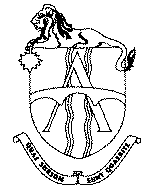 Lion’s Pride Bursary
The Lion’s Pride Bursary of $500 is awarded to a graduating student proceeding to post-secondary education who consistently achieved a high level of academic excellence and has demonstrated leadership qualities within the school environment.Deadline: May 31, 2017	All Information Will Remain Confidential  Please complete the following application and return to the Student Service Office.NAME:_________________________________________________________________ADDRESS:______________________________________________________________Street						Apt.                ______________________________________________________________City						Postal CodePHONE:    (        )____________________________PLANNED PROGRAM:____________________________ # OF YEARS:_________________I certify that the information provided on this application is, to the best of my knowledge, true and complete.Signature:_________________________________   Date:____________________________PLEASE ATTACH:An essay, of no more than 250 words, explaining your leadership role in the school.An essay, of no more than 250 words explaining your financial need.A transcriptOffice Use OnlyComments:_____________________________________________Signature:_______________________________                      Date:   _____________________Award :    _______________________________                      Amount:_______________